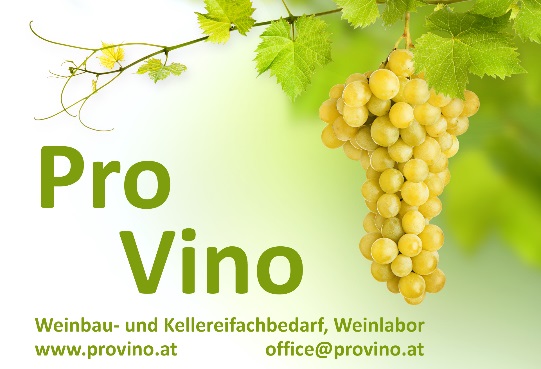 Pro Vino Handels GmbHAustraße 86A-3512 Mautern				office@provino.atWir suchen zur Verstärkung unseres Teams eine(n) Labormitarbeiter(in).Ihre Bewerbung richten Sie bitte an die Geschäftsführungoffice@provino.at  /  +43 2732 / 85833Ihr Aufgabengebiet: Analysieren von Wein, Most, Schnaps,Verkostungen mit unseren WinzernVerkauf unserer Produkte incl. BeratungAnforderungen: Branchenkenntnisse erforderlichStrukturierte, belastbare Persönlichkeit Teamfähigkeit Flexibilität Kundenorientierung gute allgemeine EDV-Kenntnisse sind Voraussetzung Eigenverantwortliches und engagiertes Arbeiten wird vorausgesetzt

Wir bieten: Leistungsgerechte EntlohnungMitarbeit in einem wachsenden Unternehmen ausführliche Einarbeitung interessantes Aufgabengebiet einen sicheren Arbeitsplatz  VOLLZEIT ODER TEILZEIT ( mind. 3 Tage / Woche )